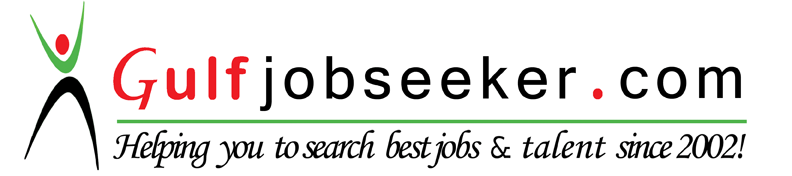 Contact HR Consultant for CV No:338475E-mail: response@gulfjobseekers.comWebsite: http://www.gulfjobseeker.com/employer/cvdatabasepaid.php Professional SummaryExtensive experience of more than 16 years in both infrastructure and structure work.Global exposure in Gulf for 4.5 years working for leading Contracting CompaniesGood experience in full on-site construction and managing the site from beginning to completion and successfully handing over the project.Hands-on experience in reading Technical Data & Contract DrawingsSound experience in airport construction runway, taxiway and also structure work of concourse.IT SkillsExtensive knowledge on most tools of MS OfficeGood knowledge on Auto Cad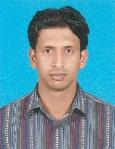 Professional Experiencea-Building Lab - Architects and Engineers; Mangalore, Karnataka.aBLArchitect and engineers.a-Building Lab - Architects and Engineers; Mangalore, Karnataka.aBLArchitect and engineers.Site Manager/ Project EngineerFrom September 2009 to Till Date.Abuilding lab (ABL) partnership practicing contemporary architecture, urbanism, and cultural analysis founded in 2008. aBL employs many professionals of 23 and more of different back ground like Architects, designers, model makers, industrial designers and graphic designers and civil engineers work in close collaboration. Expert consultants are intimately involved from the beginning of the design process. Since 2008 aBL has completed numerous projects including the Institutional, Public spaces like convention centres, health club, Hospitals, Master plans, individual residences, group housing, mixed use projects, commercial and industrial projects. The work of aBL and its projects has gone through many nominations and Award for residential project in Mangalore from ULTRA TECH YEAR OF THE AWARD 2008.Project held: Residential and Commercial Projects, Mangalore.Key Responsibilities:Responsible for Execution of buildings to facilitate basic requirements and interiors.Coordination with the Design team for Drawings followed by the structural engineer and execution of the same and often negotiates with vendors, contractors and other workers.Scheduling of different phases of a project based on established deadlines.To monitor construction progress including worker productivity and compliance with safety codes.Delivery of materials and equipment to construction sites initially.Checking of part and final bill and submission to Client for verification.  Al Naboodah Contracting LLC, Dubai, UAEAl Naboodah GroupSr. EngineerFrom March 2005 to April 2009Reporting to: Project ManagerProject held:  (Displacement / Reconstruction of runway)Client: Department of Civil Aviation – .Consultants: Dar Al-Handasah.Cost of the project: AED 355 Million.Key Responsibilities:Responsible for construction of Runway and Taxiway along with underground services and utility    services. Carrying out works for  on  and at IC58Removing and installing of street light foundation along with safety & technical queries.Liaisoning with the consultant. Monitor constructor compliance with all applicable engineering standards, codes, specifications and design instructionsEnsuring work is carried out successfully in terms of time and cost.AX 013 – Apron slab around concourse 2      Cost of the project: AED 198 million.Key Responsibilities:Executing flexible pavement for taxiways and rigid pavement (concrete) for aprons slab surrounds concourse Executing Utility services works Responsible for executing underground services and guidance signs for Taxiway signs.AX 124A -  (Concourse 3 Structure up to arrival level)      Cost of the project: AED. 2.08 Billion. Key Responsibilities:Responsible for the implementation of the concrete framed sub-structure of the concourse 3  international Airport terminal building. Monitoring of reinforcement and temporary works procurement and implementation.Perform all functions and responsibilities in accordance with project procedures and company policy.Al-sudhershan construction company ltd., Tumkur, KarnatakaSite EngineerFrom November 2001 to March 2005Reporting to: Project ManagerAl-Sudhershan is one of the leading contracting company in . It undertakes all the major roadwork, both state and national highway and also minor bridges. It has around 5000 employees.Projects held: Four laying and strengthening of existing 2 lanes from km 62.000 to 75.000 including Tumkur bypass on B'lore-Pune section of NH 4 in the state of Karnataka.             Client: Govt. of              Consultants: Step Consultants Pvt. Ltd.             Cost of the project: Rs. 75 Crores. Key Responsibility Areas:Responsible for the day today running of the site, technical queries, safety & cost controlMaking sure construction is according to MORTH specificationCoordinating with consultants.Kudremukh Iron Oreco.ltd, MangaloreApprentice TraineeFrom October 2000 to October 2001Reporting to: Project ManagerProjects held:Fuel oil facilities             Client: Govt. of Karnataka             Consultants: Howe India Ltd             Cost of the project: Rs. 70 millionKey Responsibility Areas:Supervising civil maintenance Detailing of the plant, time sheet production and various office duties Execution of work as per drawing and BOQ specification.Nanda Architect, Mysore, KarnatakaSite EngineerFrom September 1999 to September 2000Reporting to: Sr. EngineerProjects held:  Residential BuildingsKey Responsibility AreasInvolved in marking of center that earthwork execution for foundationResponsible for site execution, monitoring, planning & scheduling projects.Checking, Verification and Approval of bills of contractors.Preparing building plans, both residential & commercial.Professional Training UndertakenAirport work-rules and regulation, construction specification, 2005 Al-Naboodah Apprentice trainee, 2000Kudremukh Iron Ore Company Education QualificationsDiploma in Civil Engineering - 1999Govt. Karnataka Polytechnic, Mangalore University, Karnataka	Profile Key WordsSupervision, on-site construction, projects, planning, Auto Cad, Co-ordination, Consultant, Subcontractors, MORTH specification, contractor's bills, preparing reconciliation statement, monitoring, scheduling.Personal DetailsDate of Birth	: 23rd November 1978	Gender		: MaleMarital Status	: Married	Nationality		: IndianDriving permit	: UAE 